Inför spelarsamtalet 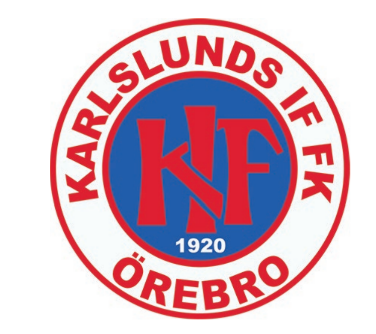 Namn:                                                Frågor till/om dig som fotbollsspelare:Det här tycker jag att jag är bra på som fotbollsspelare:Det här vill jag bli bättre på som fotbollsspelare:Vad har varit bra med våra träningar?Vad tycker du att vi som tränare ska bli bättre på?Skriv ner några minnen från säsongen som du tar med dig:Det här har jag som önskemål att vi gör nästa säsong:(ex: speciella övningar på träningar, cuper, träningsläger eller annat du tänkt på)Mina mål med fotbollen är...: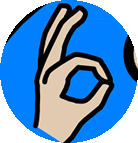 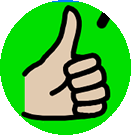 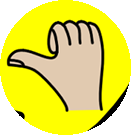 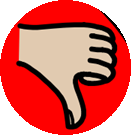 Jag trivs i lagetJag har en eller fler kompisar i lagetJag är trevlig mot alla i laget Jag är en schysst kompis och bryr mig om mina lagkompisarJag vill gå på träningarnaJag kommer i tid till träningarnaJag använder ett trevligt språk Jag lyssnar på vuxnaVuxna lyssnar på migJag lyssnar på mina lagkompisar Mina lagkompisar lyssnar på mig Jag deltar aktivt på träningarnaVi har bra stämning i laget Jag känner mig trygg i lagetJag kan samarbeta med alla Jag berättar för en vuxen om det händer någotJag frågar och tar emot hjälp när jag inte förstår eller undrar över något. Jag får tillräcklig utmaning på våra träningar. 